Summer 2: Week 11 & 12 (6 – 17.7.20) Ryhme for the week: If you Go Down to the Woods TodaySCROLL DOWN FOR WEEK 12DailyDailyThroughout the weekThroughout the weekMonday 6.7.20Phonics & ReadingLiteracyListen carefully to the Song https://www.youtube.com/watch?v=uxFIGWm9M6w Use the words to have a go at singing along.See if you can find the words that rhyme in the song by listening carefully to the sounds you hear at the ends of the words that on the end of each line.Oxford Owl ebook https://www.oxfordowl.co.uk/for-home/find-a-book/library-page/ Class log in: receptionrgb  or receptionrh Password for RGB: Grovevale2020  Password for RH: grovevale2020 Age 4-5 books Monday 6.7.20Snappy MathsLiteracyInvitation:Write an invitation to your teddy.  Ask them to come to the teddy bears picnic with you next week. It is going to be on Tuesday 14th July. You can choose where you would like to have your picnic – it might be at home, in the garden, in the park.You can choose what time it is going to be – lunch time or tea time. Think of a game you could play at the picnic and tell your teddy what game you will play.There are two versions of the invitation for you to choose from.SEE Sentence Writing Help sheet for additional supportTuesdayPhonics & ReadingMathsMaths Sharing Food:The teddy bears are going on a picnic. Can you share the food equally between them?Use objects to help you if you need to.TuesdaySnappy MathsCount in 2shttps://youtu.be/OCxvNtrcDIsCount in 2s2, 4, 6, 8, 10, 12 etcMathsMore practise at subtractionhttps://www.topmarks.co.uk/subtraction/subtraction-to-10 orCreate a count down gameChalk numbers 20-0 on the ground and roll a dice. Children jump along the number line and the first one to the end shouts blast off to win the game.WednesdayPhonics & ReadingExpressive Arts and Design/ Physical DevelopmentPicnic Blanket:Choose any of the blankets and then carefully colour in - think about the colours you use and the patterns you can make. WednesdaySnappy MathsCount in 10shttps://youtu.be/W8CEOlAOGasClose your eyes and count my claps (each clap is worth 10)Expressive Arts and Design/ Physical DevelopmentPicnic Blanket:Choose any of the blankets and then carefully colour in - think about the colours you use and the patterns you can make. ThursdayPhonics & ReadingExpressive Arts and Design/ Physical Developmenthttps://www.youtube.com/watch?v=9umlwZlPlmg listen to the song and follow the video to join in the dance.ThursdaySnappy MathsCount in 5shttps://youtu.be/amxVL9KUmq8Show me _____ hops/claps/jumps etcExpressive Arts and Design/ Physical Developmenthttps://www.youtube.com/watch?v=9umlwZlPlmg listen to the song and follow the video to join in the dance.FridayPhonics & ReadingPicture NewsWhy do we decorate different things?Look at the British Value for this week. Look at the poster and the additional resources and talk about the question. Parents to record use Home Learning Record. There are some additional ideas on the information sheet that your child may be interested in completing. FridaySnappy Mathscount to 100 and get fit songhttps://www.youtube.com/watch?v=0TgLtF3PMOc&ab_channel=JackHartmannKidsMusicChannelTake it in turns to say 2x table e.g. person 1 – “2”Person 2 - “4”Person 1 - “6”Person 2 - “8” etcPicture NewsWhy do we decorate different things?Look at the British Value for this week. Look at the poster and the additional resources and talk about the question. Parents to record use Home Learning Record. There are some additional ideas on the information sheet that your child may be interested in completing. DailyDailyThroughout the weekThroughout the weekMonday 13.7.20Phonics & ReadingLiteracyWord Search:Have a go at completing the word search – Page 3 is the answers sheet so do not look at that until you have completed the word search. There are 2 versions – you can choose 1 or have a go at both!Crossword:Read the clues and work out the answers. You might need an adult to help as children do need to have the correct spelling in order to complete the crossword. Again, the answers are on page 3 so do not look at this page until you have completed the crossword!Oxford Owl ebook https://www.oxfordowl.co.uk/for-home/find-a-book/library-page/ Class log in: receptionrgb  or receptionrh Password for RGB: Grovevale2020  Password for RH: grovevale2020 Age 4-5 books Monday 13.7.20Snappy MathsCount in 2shttps://youtu.be/OCxvNtrcDIsCount in 2s2, 4, 6, 8, 10, 12 etcLiteracyWriting a Recipe/ Cucumber Sandwich PowerPoint/ Cucumber Sandwich order sheet:Look through the PowerPoint on making a cucumber sandwich. Have a go at making a sandwich for the picnic. Look at the Cucumber Sandwich sheet and order the pictures. Now have a go at writing instructions for your recipe on making a sandwich (this does not have to be a cucumber sandwich!)SEE Sentence Writing Help sheet for additional supportTuesdayPhonics & ReadingMathsFind halfGet 2 teddies and plates and a selection of items for halving. Ask the children to explore which quantities will halve exactly into 2 equal groups and which will have one left over. If you have 6 can you give both teddies the same?What about if you start with 5?Is this an even or odd number?How do you know?Encourage the children to draw pictures to record their findings.TuesdaySnappy MathsCount in 10shttps://youtu.be/W8CEOlAOGasClose your eyes and count my claps (each clap is worth 10)MathsCan you make a fruit kebab for your picnic?  (Use 2 different fruit or you could use 2 colours of marshmallows instead)Give the children a skewer each and ask them to put fruit on it. You could stipulate a number of fruit (eg 10) or let them choose for themselves, adapting the questions accordingly. (If you don’t have any skewers children could just arrange the fruit on a plate).  Focusing Questions Which fruit do you like best? How many of fruit 1 will you have? How many of fruit 2 will you need? How do you know? How many have you put on so far? How do you know? How many more do you need? How do you know? Can you arrange the fruit in a pattern?Extending Questions How many more of fruit 1 than fruit 2 do you have? Can you put on the same number of fruit 2? How many of each would you need? Could you use the same fruit to make a different pattern? If you take one off, how many will there be? What about if you put 1 more on? How many fruit can you fit on your skewer? WednesdayPhonics & ReadingPSEDTeddy bears picnic.Could you have a teddy bears picnic in the garden? Or if the weather is not very nice inside? Take your favourite teddy with you and email us some photos.WednesdaySnappy MathsCount in 5shttps://youtu.be/amxVL9KUmq8Show me _____ hops/claps/jumps etcPSEDTeddy bears picnic.Could you have a teddy bears picnic in the garden? Or if the weather is not very nice inside? Take your favourite teddy with you and email us some photos.ThursdayPhonics & ReadingExpressive Arts and Design/ Physical DevelopmentCutting Skills – Bear:Cut out the shapes on pages 2 and 3 as carefully as you can. Stick the shapes on to page 4. Use page 1 to show you what the bear should look like when you have finished. Give your bear a name.ThursdaySnappy Mathscount to 100 and get fit songhttps://www.youtube.com/watch?v=0TgLtF3PMOc&ab_channel=JackHartmannKidsMusicChannelTake it in turns to say 2x table e.g. person 1 – “2”Person 2 - “4”Person 1 - “6”Person 2 - “8” etcExpressive Arts and Design/ Physical DevelopmentCutting Skills – Bear:Cut out the shapes on pages 2 and 3 as carefully as you can. Stick the shapes on to page 4. Use page 1 to show you what the bear should look like when you have finished. Give your bear a name.FridayPhonics & ReadingExpressive Arts and DesignCan you use food to make a teddy bear?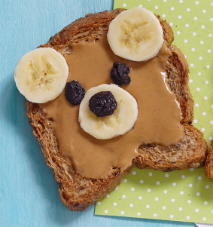 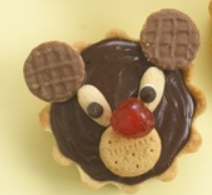 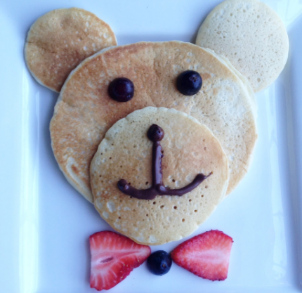 FridaySnappy MathsCount in 2shttps://youtu.be/OCxvNtrcDIsStart to chant 2 x table...1 x 2 is 22 x 2 is 43 x 2 is 6 etcExpressive Arts and DesignCan you use food to make a teddy bear?